Пользуясь определением формулы исчисления высказываний проверить является ли данное выражение формулой.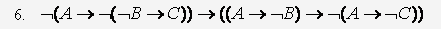 Записать рассуждение в логической символике и проверить правильность рассуждения  методом Куайна, методом редукции и методом резолюций.Если человек обедает в кафе быстрого питания, то он голоден и куда-то торопится. Человек не обедает в кафе быстрого питания, хотя и очень торопится. Значит, он не голоден.3     Пользуясь определением формулы логики предикатов проверить, что  выражение является формулой. В формуле указать свободные и связанные переменные. Привести формулу к предваренной форме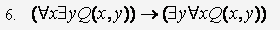 4 Построить машину Тьюринга для перевода из начальной конфигурации в заключительную. На ленте МТ записаны нули и единицы, пустые ячейки содержат нули, x, y≥1 .  Проверить работу машины Тьюринга для конкретных значений x,y. Нарисовать граф, соответствующий построенной МТ.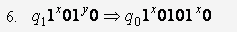 5  Показать примитивную рекурсивность функции f(x,y).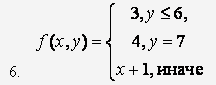 